SozialpraktikumLiebe Eltern, sehr geehrte Erziehungsberechtigte,das pädagogische Leitthema der 8. Jahrgangsstufe lautet: Beziehungen aufbauen und gestalten. Die Schülerinnen und Schüler streben in diesem Alter nach Selbständigkeit und Selbstbestimmung und suchen nach persönlichen Wertvorstellungen. Sie sollen deshalb auch lernen, Standpunkte anderer zu überdenken und sich in deren Lage zu versetzen. Die Schule macht den Schülerinnen und Schülern die Einbindung in die eigene Kultur bewusst. Sie setzen sich kritisch mit Vorurteilen auseinander und entwickeln die Fähigkeit, Dinge aus verschiedenen Perspektiven zu betrachten und offen zu werden für Begegnungen (siehe Lehrplan der Realschule).Elternbeirat, Schulforum und die Lehrkräfte der EHR sind überzeugt davon, dass diese übergeordneten Lernziele und Fähigkeiten am besten in Form eines Sozialpraktikums erlernt und erworben werden können. Im Gegensatz zum doch eher theoretischen Kennenlernen im normalen Schulunterricht, stellt dieses für unsere 8. Klassen die Chance dar, über einen längeren Zeitraum praktische Erfahrungen im sozialen und ehrenamtlichen Bereich sammeln zu könnenDeshalb werden die Schülerinnen und Schüler der 8. Klassen jeweils ein halbjährliches Praktikum in einer sozialen Einrichtung, z. B. in einem Kindergarten oder einem Altenheim, ableisten. Die Termine dieser ganztägigen, schulischen Pflichtveranstaltung liegen während der Schulzeit an den Freitagen vom 20.01.2023 bis einschließlich 31.03.2022. An diesen Tagen ersetzt die Praktikumstätigkeit den Unterricht in den Fächern Religion/Ethik und IT. Für diese Fächer bekommen die Schülerinnen und Schüler aber auch Arbeitsaufträge, die sie während der Praktikumszeit bearbeiten müssen. Die Ergebnisse werden nach Ende des Praktikums präsentiert und auch benotet. Lehrkräfte unserer Schule werden die Schüler/innen auch vor Ort besuchen oder sich telefonisch mit der Praktikumsstelle in Verbindung setzen. Betreut wird das Sozialpraktikum von Frau Salkanovic. Die Schülerinnen und Schüler müssen sich bis 15.10.2022 selbst einen Praktikumsplatz suchen. Lassen Sie dann von der gewünschten Praktikumsstelle bitte das anhängende Formblatt ausfüllen und geben dieses bei Frau Salkanovic ab.Die Schüler/innen erhalten keine Vergütung für anfallende Fahrtkosten. Während des Praktikums ist es besonders wichtig, dass die aktuell geltenden Hygieneregeln eingehalten werden.Im Krankheitsfall muss der/die Praktikant/in sowohl die Praktikumsstelle als auch die Schule über einen Erziehungsberechtigten unverzüglich informieren. Mit freundlichen GrüßenChristian Lehnert, Schulleiter	              Anida Salkanovicl, StRin RS       Walter Michael, StR RS      Da die Schule auch in den Praktikumstagen über den Aufenthaltsort der Schüler/innen informiert sein muss, benötigen wir unbedingt alle folgenden Angaben. Lehrkräfte der Schule besuchen die Praktikant/innen in dem jeweiligen Betrieb oder setzen sich telefonisch mit Ihnen in Verbindung, um einen Eindruck über das Engagement und gewonnene Erkenntnisse vor Ort zu gewinnen.Bestätigung der Praktikumsstelle im Zeitraum vom 20.01.23-31.03.23 Name des/r Praktikanten/in: …………………………………………………….., Klasse: ……………Ich leiste das Betriebspraktikum ab bei:Firma: ……………………………………………:………………….…………………………………..Adresse: …………………………………………………………………………………………………Stempel: Praktikumsstelle als: ……………………………………………………………………………………(= Ausbildungsberuf!)Ansprechpartner/in in der Firma: ............................................………………..…………………...Telefonisch erreichbar über: ........................................................………………………..............Falls der/die Praktikant/in für die Tätigkeit in Ihrer Einrichtung ein Gesundheitszeugnis benötigt, kreuzen Sie dies bitte unterhalb an:Gesundheitszeugnis:	ja [    ]		nein [    ]Bitte vollständig ausfüllen und an Frau Salkanovic bis spätestens 15.10.2022 weiterleiten!
Dieses Blatt bitte nach dem Praktikum im Schülerakt ablegen!StädtischeElly-Heuss-Realschule 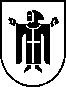 LandeshauptstadtMünchenReferat fürBildung und SportLandeshauptstadt München, Referat für Bildung und SportStädtische Elly-Heuss-Realschule, Ungsteiner Straße 46, 81539 MünchenAn die Eltern 8. KlassenLandeshauptstadt München, Referat für Bildung und SportStädtische Elly-Heuss-Realschule, Ungsteiner Straße 46, 81539 MünchenAn die Eltern 8. KlassenUngsteiner Straße 4681539 MünchenTelefon (089)  233-43856Telefax (089)  6 80 58 83Datum19.09.2022